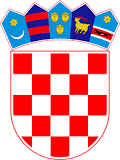 REPUBLIKA HRVATSKAZAGREBAČKA ŽUPANIJAOPĆINA RUGVICAOPĆINSKI NAČELNIKKLASA: 023-01/23-01/481URBROJ: 238/26-23-2                                                                  Rugvica, 27.07.2023.                                                                      POZIV NA DOSTAVU PONUDE Naručitelj Općina Rugvica upućuje Poziv na dostavu ponuda.Na temelju članka 4. Pravilnika o provedbi postupaka jednostavne nabave u Općini Rugvica, dostavlja se                                                       POZIVza nabavu radovaOdvodnja atmosferskih voda									           OPĆINSKI NAČELNIK									                Mato Čičak, dipl.ing.DOKUMENTACIJAZA     NADMETANJE ODVODNJA ATMOSFERSKIH VODA NA PODRUČJU OPĆINE RUGVICA Rugvica, srpanj 2023.SadržajPOZIV NA DOSTAVU PONUDEUPUTE ZA IZRADU PONUDEDOKAZI O SPOSOBNOSTI PONUDITELJAPONUDA KRITERIJ ODABIRA NAJPOVOLJNIJE PONUDETROŠKOVNIKIZJAVE (o nekažnjavanju)1. POZIV ZA DOSTAVU PONUDENačelnik Općine Rugvica, Rugvica, Trg dr. Franje Tuđmana 1, na temelju Pravilnika o   provedbi postupaka jednostavne nabave u Općini Rugvica, dostavlja poziv na dostavu ponude:POZIV:1. Naručitelj:  (a) OPĆINA RUGVICA  (b) Rugvica, Trg dr. Franje Tuđmana 1, 10372 Rugvica   (c)  Telefon 2764-220, 2764-215, fax 2774-444  (d) www.rugvica.hr,   opcina.rugvica@rugvica.hr   (d) MB: 2882558  (e) OIB: 072950072042. Predmet nabave:     Iskop, čišćenje i regulacija putnih graba odvodnje nerazvrstanih cesta, te sanacija cijevnih propusta. Izrada šahta, te izrada cijevne odvodnje naselja.Radovima se predviđa strojno ručni iskop i izmuljivanje postojećih putnih graba. Osim toga predviđa se rušenje starih oštećenih cijevnih propusta, te sanacija novim betonskim cijevima Ø20, Ø30, Ø40, Ø50, Ø60 i Ø80  u predviđenim, te zaštita cijevi i izrada betonskih zidova armiranim betonom. Čišćenje cijevnih propusta (vađenje taloga zemlje iz cijevi).Izrada betonskih šahti dubine do 2 m na spojevima sa betonskim cijevima (sa čeličnim poklopcem vel. 60x60 cm, 40 t). Radovi se izvode prema potrebama utvrđenim temeljem obavljenog izvida na terenu od strane komunalnog redara ili komunalnog referenta.3. Dokumentacija sa uputama za ponuditelja objavljuje se sukladno članku 5. Pravilnika o provedbi postupaka jednostavne nabave u Općini Rugvica.4. (a) Rok za dostavu ponuda je 03.08.2023. god. do 10,00 sati u prostorijama Općine Rugvica, Trg dr. Franje Tuđmana 1. Ponude koje ne stignu do navedenog roka smatrat će se nevažećima i neće se otvarati.    (b) Otvaranje ponuda nije javno.     (c) Ponude dostaviti na adresu: OPĆINA RUGVICA, Rugvica, Trg dr. Franje Tuđmana 1, 10372 Rugvica.2.   UPUTE ZA IZRADU PONUDE       Naručitelj: Općina Rugvica, Rugvica, Trg dr. Franje Tuđmana 1, tel: 2764-215, 2764-220,  fax: 2774-444.Mjesto izvođenja radova: područje Općine Rugvica.Predmet nabave: Iskop, čišćenje i regulacija putnih graba odvodnje nerazvrstanih cesta, te sanacija cijevnih propusta. Izrada šahta, te izrada cijevne odvodnje naselja. Radovima se predviđa strojno ručni iskop i izmuljivanje postojećih putnih graba. Osim toga predviđa se rušenje starih oštećenih cijevnih propusta, te sanacija novim betonskim cijevima Ø20, Ø30, Ø40, Ø50, Ø60 i Ø80 u predviđenim, te zaštita cijevi i izrada betonskih zidova armiranim betonom. Čišćenje cijevnih propusta (vađenje taloga zemlje iz cijevi ). Izrada betonskih šahti dubine do 2m na spojevima sa betonskim cijevima (sa čeličnim poklopcem veličine 60x60cm, 40 t). Radovi se izvode prema potrebama utvrđenim temeljem izvida na terenu od strane komunalnog redara ili komunalnog referenta.Način izračuna cijene: obračun se vrši na temelju stvarno izvedenih količina,  a prema jediničnim cijenama iz troškovnika. Ponudu je moguće dati isključivo za cjelokupni predmet nabave.Procijenjena vrijednost nabave: 15.263,12 (petnaesttisućadvjestošezdesetitrieuraidvanaestcenti) EUR bez PDV-a.Oznaka predmeta nabave CPV: 45246400-7.Evidencijski broj nabave: 20/23.Valuta u kojoj cijena ponude treba biti izražena: sve cijene u ponudi trebaju biti izražene u eurima.Rok, način i uvjeti plaćanja: 30 dana računajući od gotovosti izvođenja radova i zapisničkog preuzimanja. Praćenje izvršenja radova vrši se prema građevinskoj knjizi. Naručitelj neće vršiti avansna plaćanja.Početak radova je: danom potpisa ugovora.                   Rok valjanosti ponude: 60 dana.Jezik na kojem se dostavlja ponuda: hrvatski jezik.Datum, vrijeme i mjesto podnošenja ponuda:Rok za dostavu ponuda je 03.08.2023. godine do 10,00 sati. Ponude koje ne stignu do navedenog roka smatrat će se nevažećima i neće se otvarati.Otvaranje ponuda nije javno.Ponuditelj je obvezan zapečatiti ponude u  omotnici.Omotnica sadrži obvezno:adresu naručitelja: OPĆINA RUGVICA, Trg dr. Franje Tuđmana 1, 10372 Rugvica.naziv radova  za koji se dostavlja ponuda („Odvodnja atmosferskih voda“)upozorenje da se ne smije otvarati prije određenog datuma (naznaka: „NE OTVARAJ“)na poleđini naziv i adresu ponuditeljaAko omotnica nije zapečaćena i označena kako je opisano, naručitelj ne snosi odgovornost ako ponuda bude izgubljena ili prerano otvorena. Naziv i adresu službe za vezu i način komunikacije sa ponuditeljima: Jedinstveni upravni odjel Općine Rugvica, telefon broj 2764-220, 2764-215. Ponuda se dostavlja isključivo u papirnatom obliku, na originalnom i ovjerenom obrascu koji se nalazi u prilogu. Alternativne ponude nisu dopuštene. Ponudu je moguće dostaviti poštom ili neposrednom dostavom u urudžbeni zapisnik u uredu naručitelja, a razmatrati će se samo one ponude koje su stigle unutar roka određenog za dostavu ponuda. Sve pristigle ponude, Naručitelj će unijeti u Upisnik o zaprimanju ponuda, navodeći njihov datum i vrijeme zaprimanja ponude.Ponuda se izrađuje na temelju Troškovnika koji je sastavni dio dokumentacije za natječaj.Svi ponuditelji biti će pismeno obaviješteni o ishodu javnog natječaja odnosno dostaviti će se Odluka. Na Odluku o odabiru, nema pravo podnošenja pravnog lijekaSvaki ponuditelj može dati samo jednu ponudu. Podizvoditelji nisu dopušteni.Naručitelj zadržava pravo poništiti postupak i nije obvezan prihvatiti niti jednu pristiglu ponudu u kojem slučaju ne odgovara za eventualnu štetu ponuditelja.Ponuda se izrađuje na način da čini cjelinu. Ako zbog opsega ili drugih objektivnih okolnosti ponuda ne može biti izrađena na način da čini cjelinu, onda se izrađuje u dva ili više dijelova.Ponuda se uvezuje na način da se onemogući naknadno vađenje ili umetanje listova. Ako je ponuda izrađena u dva ili više dijelova svaki dio se uvezuje na način da se onemogući naknadno vađenje ili umetanje listova.Ako se ponuda sastoji od više dijelova ponuditelj mora u sadržaju ponude navesti od koliko se dijelova ponuda sastoji.Stranice ponude se označavaju brojem na način da je vidljiv redni broj stranice i ukupan broj stranica ponude. Kada se ponuda sastoji iz više dijelova stranice se označavaju na način da svaki sljedeći dio započinje brojem kojim završava prethodni dio. Ponuda se piše neizbrisivom tintom.Ispravci u ponudi moraju biti izrađeni na način da su vidljivi. Ispravci moraju uz navod datuma ispravka biti potvrđeni potpisom ovlaštene osobe ponuditelja.  Ponuda mora sadržavatiOriginalan popunjen, potpisan i ovjeren troškovnik (u privitku),Originalan popunjen, potpisan i ovjeren obrazac ponude (u privitku),Dokaze o sposobnosti ponuditelja.Napomena:Ponude koje ne sadrže navedeno neće se razmatrati.DOKAZI O SPOSOBNOSTI PONUDITELJAPonuditelj je obvezan dostaviti sljedeću dokumentacijuI – POSEBNI ZAHTJEVI NARUČITELJApopis mehanizacije, opreme i radne snage (minimalno jedan kamion, jedan bager, jedan rovokopač, te minimalno jedan inženjer građevinarstva i dva KV djelatnika )- uz popis mehanizacije priložiti fotokopije važeće prometne dozvole (za mehanizaciju za koju ne postoji prometna dozvola, potrebno je priložiti dokaz kojim se utvrđuje da je mehanizacija u vlasništvu ponuditelja-račun o kupnji ili dr.), a uz popis djelatnika priložiti  svjedodžbe o traženom stupnju obrazovanjapopis izvedenih istih ili sličnih radova  u posljednje tri godine u ukupnoj vrijednosti većoj od 15.263,12 eura, sa potvrdom naručitelja za koga su izvedeni i da su isti izvedeni kvalitetno i u roku.II - 	OSNOVNI ZAHTJEVIIspravu o upisu u poslovni, sudski (trgovački), strukovni, obrtni ili drugi odgovarajući registar, ponuditelj mora biti registriran za obavljanje djelatnosti koja je predmet nabave – (izvornik ili preslika) ne stariju od dana početka postupka jednostavne nabave (24.07.2023.),potvrda  porezne uprave o svim uredno podmirenim porezima i doprinosima (izvornik ili preslika) ne starija od dana početka postupka jednostavne nabave (24.07.2023.),Izjava ovlaštene osobe za zastupanje gospodarskog subjekta (ponuditelja) da nije izrečena pravomoćna osuđujuća presuda za bilo koje od kaznenih djela prema Zakonu o javnoj nabavi (u privitku)jedinične cijene radne snage, mehanizacije i opreme (popunjeni troškovnik)Popunjen, ovjeren i potpisan obrazac ponude (u privitku).Napomena:Ponude koje ne sadrže navedeno neće se razmatrati.PONUDA I OPĆI UVJETI ZA USTUPANJE I   UGOVARANJE RADOVA PONUDA I OPĆI UVIJETI ZA USTUPANJEI  UGOVARANJE RADOVA NA ODVODNJI ATMOSFERSKIH VODA NA PODRUČJU OPĆINE RUGVICA Temeljem poziva na dostavu ponude od strane načelnika Općine Rugvica, tvrtka: iz__________________________________,ulica i broj______________________________,telefon_______________________________, OIB_________________________________, e-mail:________________________zastupana po ________________________________,kao sudionik  u javnom natječaju, nudimo radove  na   Odvodnji atmosferskih voda na području Općine Rugvica1. Vrijednost svih radova prema troškovniku iznosi:_________________________EUR(slovima:_______________________________________________________),     a s porezom na dodanu vrijednost od __________________________________EUR (slovima:_______________________________________________________),iznosi ukupno:______________________________________________________ EUR(slovima:_______________________________________________________),2.  Za nuđeni opseg radova ne tažimo predujam.3. Način plaćanja   _____________________________________________________                                _____________________________________________________4.Plaćanje  bi  naručitelj vršio  u  korist   računa Izvoditelja  broj: HR______________________________kod  _____________________________.5. Voditelj radova  bio bi:                                         __________________________________________________________________________________6.  Ostale  podobnosti____________________________________________                         ___________________________________________ U___________________________2023. god.PONUDITELJ:_____________________________									( potpis i pečat odgovorne osobe )5. KRITERIJ  ODABIRA  NAJPOVOLJNIJE PONUDEKriterij za odabir najpovoljnije ponude je:Najpovoljnija ponuda  je ponuda sa najnižom cijenom ako su ispunjeni svi uvjeti propisani natječajnom dokumentacijom.Napomena:ponuda Ponuditelja koji nije izvršio obveze plaćanja poreza, doprinosa i obveza prema Općini Rugvica neće se razmatrati.ponuda Ponuditelja koji nema minimalno jedan kamion, jedan bager, jedan rovokopač, jednog inženjera građevinarstva i dva KV djelatnika, neće se razmatrati.6. TROŠKOVNIKTROŠKOVNIKuz dokumentaciju za nabavu radova odvodnje atmosferskih voda na području Općine Rugvica za jednogodišnje razdobljeU ______________________, _________ 2023.	                                                                                               PONUDITELJ:							                         ________________________                                                                                         ( potpis i pečat odgovorne osobe )7. IZJAVETemeljem članka 251. Zakona o javnoj nabavi (Narodne novine broj 120/16, 114/22)  dajem  I Z J A V U kojom ja____________________________ iz ____________________________________		          (ime i prezime)   			        (adresa stanovanja) broj osobne iskaznice:___________________ ,izdane od _____________________________po zakonu ovlaštena osoba za zastupanje gospodarskog subjekta: ___________________________________________________________________________				(naziv i adresa gospodarskog subjekta, OIB)___________________________________________________________________________1) pod materijalnom i kaznenom odgovornošću izjavljujem da kao osoba koja je član upravnog, upravljačkog ili nadzornog tijela ili ima ovlasti zastupanja, donošenja odluka ili nadzora toga gospodarskog subjekta i koja je državljanin Republike Hrvatske i gospodarski subjekt koji ima poslovni nastan u Republici Hrvatskoj pravomoćnom presudom nije osuđena za: a) sudjelovanje u zločinačkoj organizaciji, na temelju-članka 328. (zločinačko udruženje) i članka 329. (počinjenje kaznenog djela u sastavu zločinačkog udruženja) Kaznenog zakona-članka 333. (udruživanje za počinjenje kaznenih djela), iz Kaznenog zakona (»Narodne novine«, br. 110/97., 27/98., 50/00., 129/00., 51/01., 111/03., 190/03., 105/04., 84/05., 71/06., 110/07., 152/08., 57/11., 77/11. i 143/12.)b) korupciju, na temelju -članka 252. (primanje mita u gospodarskom poslovanju), članka 253. (davanje mita u gospodarskom poslovanju), članka 254. (zlouporaba u postupku javne nabave), članka 291. (zlouporaba položaja i ovlasti), članka 292. (nezakonito pogodovanje), članka 293. (primanje mita), članka 294. (davanje mita), članka 295. (trgovanje utjecajem) i članka 296. (davanje mita za trgovanje utjecajem) Kaznenog zakona-članka 294.a (primanje mita u gospodarskom poslovanju), članka 294.b (davanje mita u gospodarskom poslovanju), članka 337. (zlouporaba položaja i ovlasti), članka 338. (zlouporaba obavljanja dužnosti državne vlasti), članka 343. (protuzakonito posredovanje), članka 347. (primanje mita) i članka 348. (davanje mita) iz Kaznenog zakona (»Narodne novine«, br. 110/97., 27/98., 50/00., 129/00., 51/01., 111/03., 190/03., 105/04., 84/05., 71/06., 110/07., 152/08., 57/11., 77/11. i 143/12.)c) prijevaru, na temelju-članka 236. (prijevara), članka 247. (prijevara u gospodarskom poslovanju), članka 256. (utaja poreza ili carine) i članka 258. (subvencijska prijevara) Kaznenog zakona-članka 224. (prijevara), članka 293. (prijevara u gospodarskom poslovanju) i članka 286. (utaja poreza i drugih davanja) iz Kaznenog zakona (»Narodne novine«, br. 110/97., 27/98., 50/00., 129/00., 51/01., 111/03., 190/03., 105/04., 84/05., 71/06., 110/07., 152/08., 57/11., 77/11. i 143/12.)d) terorizam ili kaznena djela povezana s terorističkim aktivnostima, na temelju-članka 97. (terorizam), članka 99. (javno poticanje na terorizam), članka 100. (novačenje za terorizam), članka 101. (obuka za terorizam) i članka 102. (terorističko udruženje) Kaznenog zakona-članka 169. (terorizam), članka 169.a (javno poticanje na terorizam) i članka 169.b (novačenje i obuka za terorizam) iz Kaznenog zakona (»Narodne novine«, br. 110/97., 27/98., 50/00., 129/00., 51/01., 111/03., 190/03., 105/04., 84/05., 71/06., 110/07., 152/08., 57/11., 77/11. i 143/12.)e) pranje novca ili financiranje terorizma, na temelju-članka 98. (financiranje terorizma) i članka 265. (pranje novca) Kaznenog zakona-članka 279. (pranje novca) iz Kaznenog zakona (»Narodne novine«, br. 110/97., 27/98., 50/00., 129/00., 51/01., 111/03., 190/03., 105/04., 84/05., 71/06., 110/07., 152/08., 57/11., 77/11. i 143/12.)f) dječji rad ili druge oblike trgovanja ljudima, na temelju-članka 106. (trgovanje ljudima) Kaznenog zakona-članka 175. (trgovanje ljudima i ropstvo) iz Kaznenog zakona (»Narodne novine«, br. 110/97., 27/98., 50/00., 129/00., 51/01., 111/03., 190/03., 105/04., 84/05., 71/06., 110/07., 152/08., 57/11., 77/11. i 143/12.), ili2) pod materijalnom i kaznenom odgovornošću izjavljujem da kao osoba koja je član upravnog, upravljačkog ili nadzornog tijela ili ima ovlasti zastupanja, donošenja odluka ili nadzora toga gospodarskog subjekta i koja nije državljanin Republike Hrvatske i gospodarski subjekt koji nema poslovni nastan u Republici Hrvatskoj pravomoćnom presudom nije osuđena za kaznena djela iz točke 1. podtočaka od a) do f) ovoga stavka i za odgovarajuća kaznena djela koja, prema nacionalnim propisima države poslovnog nastana gospodarskog subjekta, odnosno države čiji je osoba državljanin, obuhvaćaju razloge za isključenje iz članka 57. stavka 1. točaka od (a) do (f) Direktive 2014/24/EU.U _________________, __________ 2023. g.                                   	                                                                                         ______________________________  	                                                                                     (vlastoručni potpis)OPIS STAVKEJedinicamjereKoličinaJediničnacijenaUkupnacijenastavke1.Iskolčenje građevina, geodetsko praćenje u toku izvedbe radova.Kompl.1,002.Iskop putnih graba profilnom korpom u punom iskopu (veličine iskopa do 0,5 m³/m´). U cijenu uključeno niveliranje putne grabe i rad pomoćnog radnika na iskopu, sa utovarom zemlje u kamion i odvoz na deponiju. Obračun po m³ iskopa.m³30,003.Iskop putnih graba planirnom korpom (veličine iskopa do 0,5 m³/m´). U cijenu uključeno niveliranje putne grabe i rad pomoćnog radnika na iskopu, sa utovarom zemlje u kamion i odvoz na deponiju. Obračun po m³ iskopa.m330,004.Iskop putnih graba planirnom korpom (veličine iskopa 0,51  m³/m´ i više). U cijenu uključeno niveliranje putne grabe i rad pomoćnog radnika na iskopu, sa utovarom zemlje u kamion i odvoz na deponiju. Obračun po m³ iskopa.m360,005.Pikaniranje zidova cijevnog propusta sa utovarom i odvozom na deponij. Obračun po m³m32,006.Vađenje postojećih betonskih cijevi sa utovarom i odvozom materijala oko i ispod cijevi. Obračun po m΄m´14,007.Nabava, doprema i ugradnja korugiranih cijevi Ø 400 mm na posteljicu od pijeska ispod i oko cijevi. Obračun po m΄m´50,008.Nabava, doprema i ugradnja betonskih cijevi na betonsku podlogu od suhog betona MB 15 debljine 10 cm. U cijenu je obračunat iskop podloge, nabava i ugradba betona za podlogu, te obrada spojeva betonskih cijevi. Obračun po m´ ugrađene cijevi.Ø 200 mmØ 300 mmØ 400 mmØ 500 mmØ 600 mmØ 800 mmm´m´m´m´m´m´6,006,0012,006,006,006,009.Strojni iskop viška zemlje sa bankina veličine iskopa do 0,20 m³/m´, sa odvozom zemlje na deponiju. Obračun po m³ iskopane bankine.m310,0010.Zatrpavanje betonskih cijevi kamenim materijalom 0-30 mm, debljine sloja 20 cm. Stavka obuhvaća: nabavu, dopremu, ugradnju, planiranje i nabijanje. Obračun po m³ ugrađenog materijala u nabijenom stanju.m³50,0011.Čišćenje cijevnih propusta (vađenje taloga zemlje iz cijevi na lokalnim cestama, kombinacija ručno-strojno), sa odvozom zemlje na deponiju.     Obračun po m´ dužnom izvršenog čišćenjam´10,0012.Izrada betonskih šahtova dubine do 2 m na spojevima sa betonskim cijevima, sa čeličnim poklopcem vel. 60x60 cm (40t). Obračun po komadu.kom1,0013.Izrada betonskih slivnika Ø 50cm dubine do 2,0m. Stijenke debljine 10cm, donja ploča debljine 15cm, gornja ploča debljine 15 cm, C 20 sa dodatkom za nepropusnost. Tipski prefabricirani slivnik od lijevano  -željeznom rešetkom dimenzija 40x40 cm (40t). Obrada dna cementnim mortom. Stavka obuhvaća: rezanje asfalta debljine 6cm, iskop rova dubine do 2,0m, iskop jame za slivnik dubine do 2,2m, odvoz asfalta na deponij, polaganje plastične cijevi fi 160mm duljine do 10m, zatrpavanje cijevi zamjenskim materijalom, zbijanje istog do potrebne zbijenosti. Obračun po komadu.kom1,0014.Nabava i postava čeličnih poklopaca veličine 60x60 cm za postojeće šahtove gdje nema poklopaca, nosivosti 12 tona. Obračun po komadu.kom1,0015.Nabava i ugradnja armiranog betona C 16/20 u zidove osiguranja betonskih cijevi. Stavka obuhvaća: iskop temelja, izrada oplate, postava armature, betoniranje i njega betona. Armatura Q 335.  Obračun po 1m³ ugrađenog betona.m³6,00CIJENA PONUDE:CIJENA PONUDE:CIJENA PONUDE slovima:PDV:PDV:PDV slovima:UKUPNA CIJENA PONUDE:UKUPNA CIJENA PONUDE:UKUPNA CIJENA PONUDE slovima: